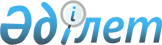 Қазақстан Республикасы Министрлер Кабинетiнiң 1995 жылғы 15 тамыздағы N 1125 қаулысына өзгертулер енгiзу туралы
					
			Күшін жойған
			
			
		
					Қазақстан Республикасы Үкiметiнiң қаулысы 1995 жылғы 20 қазан N 1361. Күшi жойылды - ҚР Үкіметінiң 1996.11.14. N 1389 қаулысымен.

      Қазақстан Республикасының Үкiметi қаулы етедi: 

      1. "Әкелiнетiн тауарларға кеден баждарының ставкалары туралы" Қазақстан Республикасы Министрлер Кабинетiнiң 1995 жылғы 15 тамыздағы N 1125 қаулысының 1-қосымшасына мынадай өзгерiстер енгiзiлсiн: 

      19-бетiнде 2402 СЭҚ ТН коды бойынша 3-бағанындағы "100" саны "1000" санымен ауыстырылсын; 

      38-бетiнде 430310900-дан СЭҚ ТН коды бойынша 3-бағанындағы "150" саны "15" санымен ауыстырылсын. 

      2. Аталған өзгерiстер "Әкелiнетiн тауарларға кеден баждарының ставкалары туралы" Қазақстан Республикасы Министрлер Кабинетiнiң 1995 жылғы 15 тамыздағы N 1125 қаулысы күшiне енген сәттен бастап қолданысқа енгiзiледi. 

 

     Қазақстан Республикасының         Премьер-министрi
					© 2012. Қазақстан Республикасы Әділет министрлігінің «Қазақстан Республикасының Заңнама және құқықтық ақпарат институты» ШЖҚ РМК
				